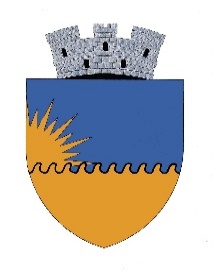 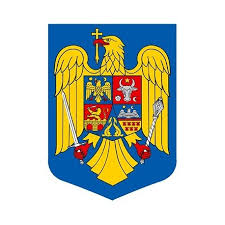 ROMÂNIA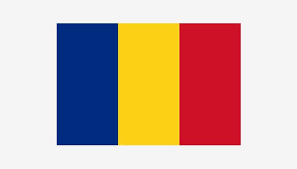 JUDEȚULCONSTANȚACONSILIUL LOCAL EFORIE                             CREȘA NR.1 Alice în Țara Minunilor                                                                  EFORIE C.F. - 14523263            Str. Negru Vodă nr. 96             Tel./Fax : 0241/748540Nr.                /                           CERERE,Subsemnatul/a …………………………………………………………..….., domiciliat(ă) în localitatea ………………………………………………….., str………………………………., nr……, bl………, sc……, ap……, județul …………………., legitimat(ă) cu ………, seria…........................ solicit prin prezenta înscrierea/reînscrierea minorului…………………………………. în Creșa nr.1 Alice în Țara Minunilor , începând cu luna ………  ……. și până la sfâritul contractului de furnizare de servicii.	Menționez următoarele:Numele și prenumele tatălui………………………………………………Locul de muncă……………………………………………………………Numele și prenumele mamei……………………………………………...Locul de muncă……………………………………………………………Numărul de copii din familie ……………………………………………..Data ………………..                                                       Semnătura……………..Vă mulțumesc!